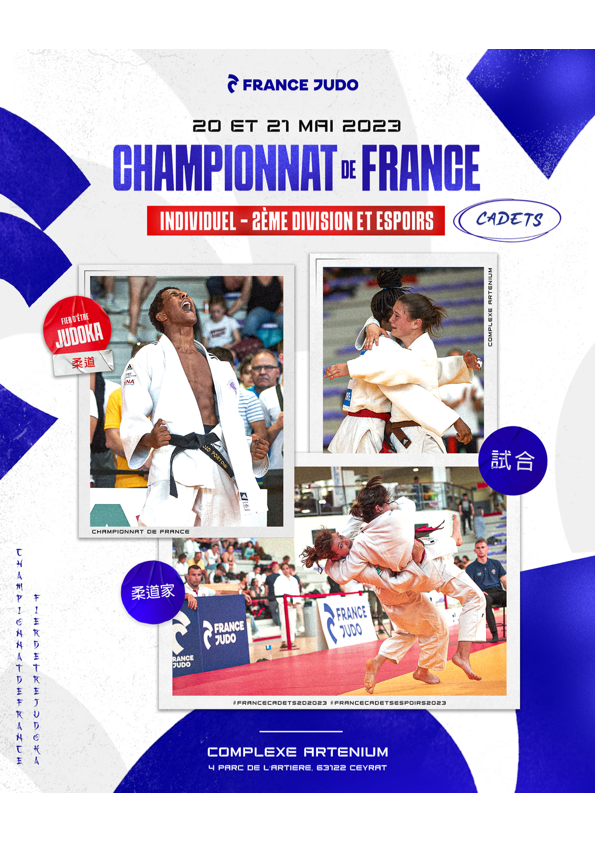 ROAD BOOKORGANISATIONINFOS PRATIQUESArrivée des Bénévoles à 6h Ouverture des Portes de l’Arténium à 7hDébut de la compétition à 9h Compétition : sur 16 surfaces de compétitionCHAMPIONNATS DE France CADETS 2e DivisionMasculins :• Samedi 20/05/2023 : 7h à 8h – Pesée officielle9h00 – Début de la compétitionFéminines :• Samedi 20/05/2023 : 11h30 à 12h30 – Pesée officielle13h30 – Début de la compétitionCHAMPIONNATS DE France CADETS ESPOIRSMasculins :• Dimanche 21/05/2023 : 7h à 8h – Pesée officielle9h00 Début de la compétitionFéminines :• Dimanche 21/05/2023 : 11h30 à 12h30 – Pesée officielle13h30 début de la compétitionCatégories Masculines : -46kg, -50kg, -55kg, -60kg, -66kg, -73kg, -81kg, -90kg, +90kgCatégories Féminines : -44kg, -48kg, -52kg, -57kg, -63kg, -70kg, +70kgSalle de peséeLa salle de Pesée se situe au Collège Henri Pourrat, Établissement Scolaire de la ville de Ceyrat, de l’autre côté de la voie rapide. Un accès via le parking et passant sous la route permet de s’y rendre à pied en toute sécurité.NUMEROS UTILESAstreinte Mairie de Ceyrat – 06 74 82 92 59ADJ aux Sports – 06 37 80 45 89Traiteur : Romain Ducher – 06 61 87 40 54 Hôtel IBIS Style Aéroport – 04 73 92 34 24Camping le Chanset – 04 73 61 30 73Hôtel Lune étoile – 04 73 98 68 68Hôtel Campanile Le Brézet Aéroport – 04 73 91 88 91Comfort hôtel Clermont St-Jacques – 04 73 26 24 55RESTAURATION Organisation des repasVendredi 19 mai SOIR:  DE 18H30 À 21H30 – GYMNASE COSECSamedi 20 mai PETIT DEJ: 7H – CAMPING/HÔTELSMIDI: DE 11H00 À 14H30 – GYMNASE COSECSOIR:  DE 18H30 À 21H30 – GYMNASE COSECDimanche 21 maiPETIT DEJ: 7H – CAMPING/HÔTELS MIDI: DE 11H00 À 14H30 – GYMNASE COSEC SALLE DE REPOSUne salle de repos avec un accès terrasse est à disposition dans la partie administrative du bâtiment, en face de l’ascenseur.INFOS PRATIQUESHoraires d’ouverture au publicVendredi 19 mai : 14h00Samedi 20 mai : 7h00Dimanche 21 mai : 7h00BoutiquesFrance JudoProduits régionaux : Fromages, charcuterie et vins ainsi que des goodies LigueGlaces Adidas CréakimMizunoRDSLes Tee-shirt de l’évènement seront en vente sur le stand de glace et le stand des produits régionaux.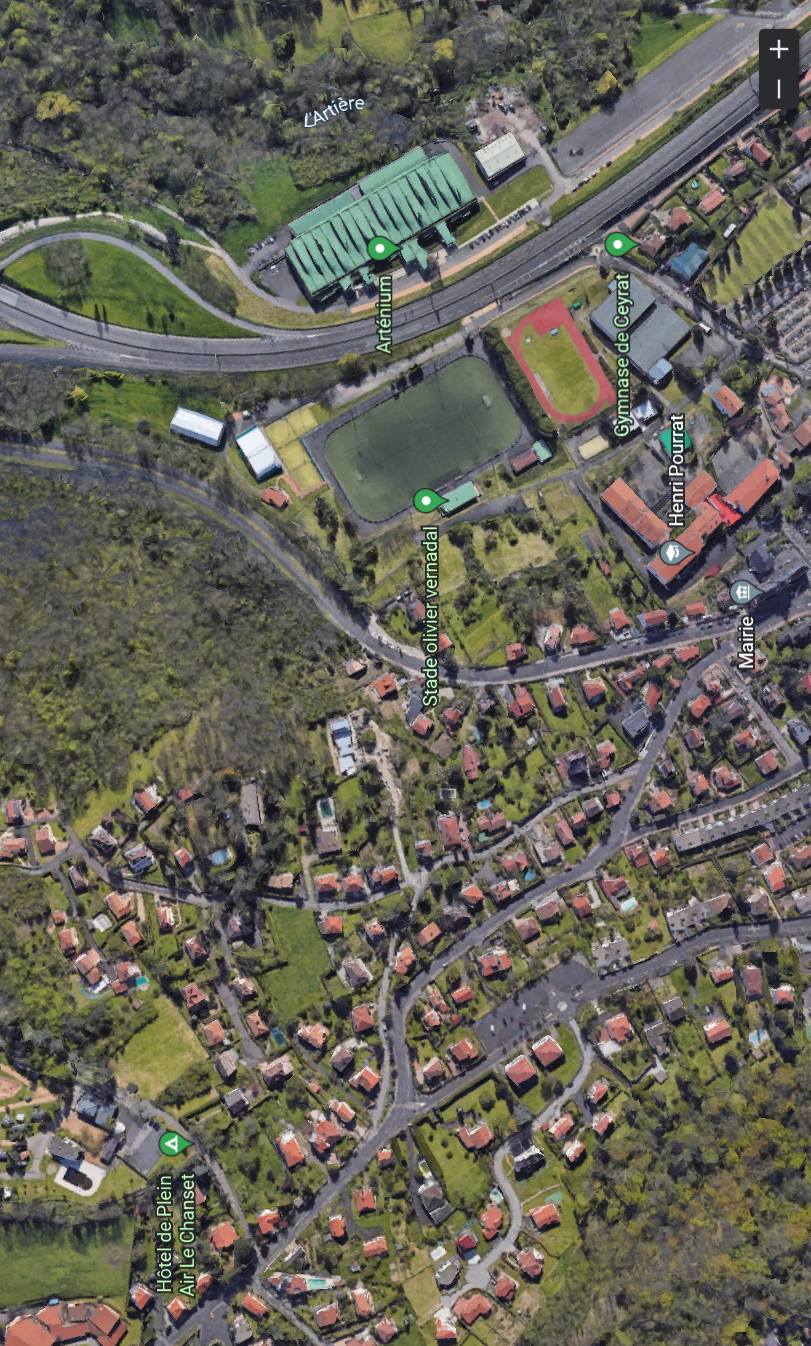 POSTENOM – PRENOMN° TELCOORDINATION GÉNÉRALEDAVID LAJEUNCOMME07 50 15 57 21ORGANISATONGÉNÉRALECÉLINE ANDRIEUX06 82 90 24 76ORGANISATONGÉNÉRALEBRUNO MURE06 67 98 72 64BILLETTERIEMARIE-NOELLE RAY06 88 12 20 22PARKINGTHOMAS RIOS06 73 53 12 69STAND REGIONALZACHÉE RABOIN07 86 79 20 13ENTREESSERGE PESCHAUD07 67 51 51 64RESTAURATION ORGANISATIONJACQUELINE VIALIS06 30 95 11 56SALLE REPOSRESTAURATION VIPMARTINE PAGLIERO06 50 98 66 90HOTELSYVES CROUZIER06 95 71 45 09COORDINATION BÉNÉVOLESCHARLENE SOULIER06 74 90 97 56RESPONSABLE JEUNES ARBITRESCHRISTELLE VIALIS06 71 79 87 81